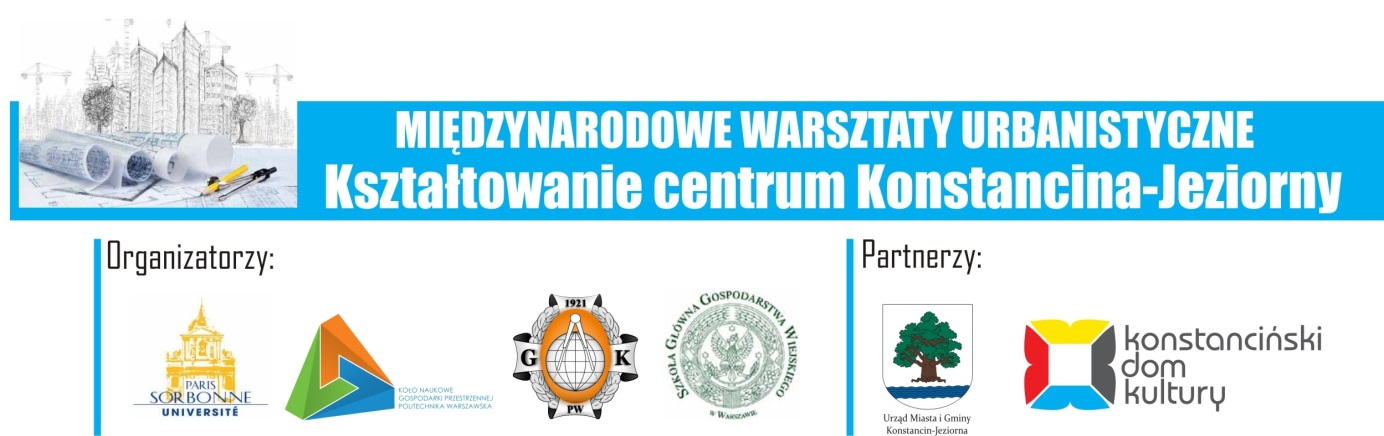 Szanowni Mieszkańcy,Zwracamy się do Państwa z prośbą wypełnienia ankiety związanej z kształtowaniem przestrzennym centrum Konstancina-Jeziorny.  Jej celem jest poznanie Państwa opinii w kwestii kierunków rozwoju i zagospodarowania terenów znajdujących się w bezpośrednim sąsiedztwie uzdrowiskowej części miasta. Uzyskane w ten sposób informacje umożliwią zapoznanie się z Państwa potrzebami, jak również posłużą uczestnikom międzynarodowych warsztatów urbanistycznych do prac nad przygotowaniem koncepcji rozwoju centrum naszego miasta. Warsztaty odbędą się
w Konstancinie-Jeziornie w dniach 1.04 - 11.04.2014 r. Ankieta ma charakter anonimowy i zostanie wykorzystana wyłącznie do celów badawczych.Formularz ankietowy jest dostępny w wersji edytowalnej na stronie internetowej Urzędu Miasta i Gminy Konstancin-Jeziorna pod adresem: www.konstancinjeziorna.pl. Wypełnione ankiety prosimy przesłać na adres: promocja@konstancinjeziorna.pl. Można je również złożyć w kancelarii Urzędu Miasta i Gminy Konstancin-Jeziorna (ul. Warszawska 32, pok. nr 4) do 2 kwietnia 2014 r. Dziękujemy za zaangażowanie i wypełnienie ankiety.ANKIETAPłeć : K/M*
Wiek: ……..
Wykształcenie: podstawowe/średnie/wyższe*Które miejsca są Pana/Pani zdaniem symbolem miasta Konstancin-Jeziorna? Dlaczego?………………………………………………………………………………………………………………………………………………………………………………………………………………………………………………………………………………………………………………………………………………………………………………………………………………………………………………………………………………………………………………………………………………………………………………………………Gdzie umawia się Pan/Pani  ze znajomymi w Konstancinie-Jeziornie? Dlaczego tam?………………………………………………………………………………………………………………………………………………………………………………………………………………………………………………………………………………………………………………………………………………………………………………………………………………………………………………………………………………………………………………………………………………………………………………………………Gdzie i w jaki sposób spędza Pan/Pani wolny czas w Konstancinie-Jeziornie? ………………………………………………………………………………………………………………………………………………………………………………………………………………………………………………………………………………………………………………………………………………………………………………………………………………………………………………………………………………………………………………………………………………………………………………………………………………………………………………………………………………………………………………………………………………Czy lubi Pan/Pani te miejsca?                                                   TAK/NIE*                            Dlaczego?……………………………………………………………………………………………………………………………………………….……………………………………………………………………………………………………………………………………………….………………………………………………………………………………………………………………………………………………………………………………………………………………………………………………………………………………………………Jakich obiektów i usług brakuje obecnie w Konstancinie-Jeziornie?……………………………………………………………………………………………………………………………………………………………………………………………………………………………………………………………………………………………………………………………………………………………………………………………………………………………………………………………………………………………………………………………………………………………………………………………Czy uważa Pan/Pani, że Konstancin ma centrum?                TAK/NIE*Jeśli  TAK, to gdzie?………………………………………………………………………………………………………………………………………………………………………………………………………………………………………………………………………………………………………………………………………………………………………………………………………………Jeśli NIE, to czy centrum jest potrzebne?                 TAK/NIE*Gdzie powinno się Pana/Pani zdaniem znajdować?……………………………………………………………………………………………………………………………………………………………………………………………………………………………………………………………………………………………………………………………………………………………………………………………………………………………………………………………………………………………………………………………………………………Gdzie powinien być zbudowany nowy ratusz miejski?………………………………………………………………………………………………………………………………………………………………………………………………………………………………………………………………………………………………………………………………………………………………………………………………………………………………………………Co Pan/Pani chciałby robić w nowym centrum miasta, gdyby powstało? ………………………………………………………………………………………………………………………………………………………………………………………………………………………………………………………………………………………………………………………………………………………………………………………………………………………………………………………………………………………………………………………………………………………………………………………………Jakim środkiem transportu chciałaby Pani/Pan przyjeżdżać do centrum? pieszoroweremsamochodemautobusem Proszę opisać jak powinno wyglądać centrum miasta? ………………………………………………………………………………………………………………………………………………………………………………………………………………………………………………………………………………………………………………………………………………………………………………………………………………………………………………………………………………………………………………………………………………………………………………………………………………………………………………………………………………………………………………………………………………………………………………………………………………………………………………………………………………………………*) niepotrzebne skreślić 